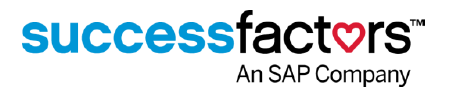   Details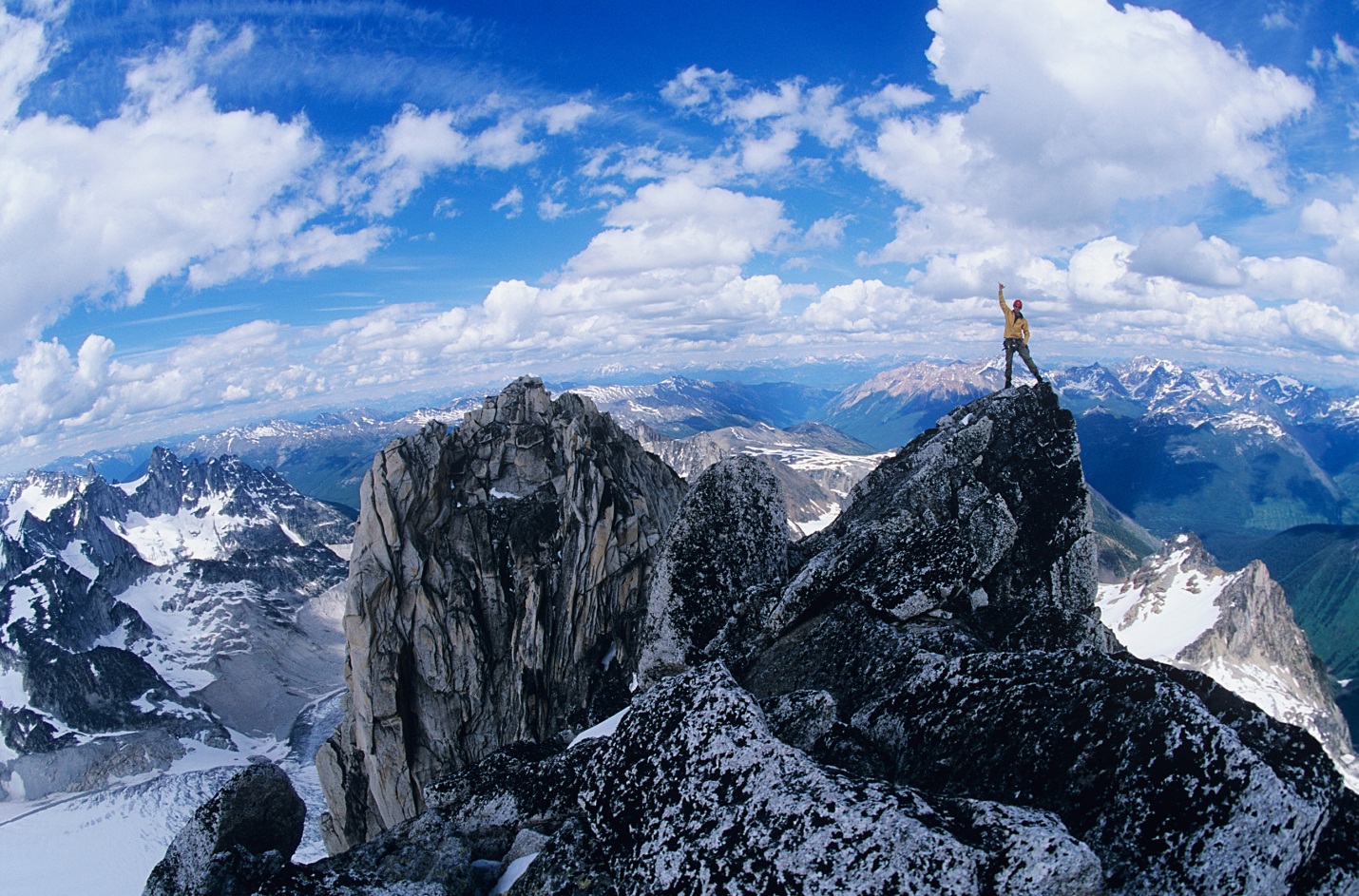 Modified: June 2015Step 1:  Collect timestamp from server when encountering latencyClick on “Show version information”  at the bottom of SuccessFactors webpage. 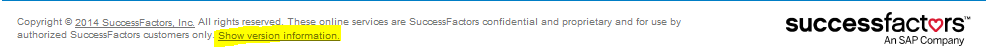 Paste server information / screenshot hereStep 2: General Information:Is the latency experienced across all browsers like Chrome, Internet Explorer,  Firefox?_____________________________________Is the latency faced by ALL users?_____________________________________Is the latency faced across ALL locations/offices (if any)?_____________________________________Is the latency only faced during a specific time?  Are there any jobs scheduled at this time?________________________________________________________________________Step 3: Browser and System settings:Tools  Internet Options  General  Temporary Internet Files (Browsing History)  Click Settings Button  Make sure "Check for newer version of stored pages" is set to "Automatically”.Paste screenshot hereTools  Internet Options  General  Temporary Internet Files (Browsing History)  Click Settings Button  Check Disk Space to use: >1024 MB (recommended).Paste screenshot hereTools  Internet Options  Advanced  make sure "Use HTTP 1.1" and "Use HTTP 1.1 through proxy connections" are checked.Paste screenshot hereTools  Internet Options  Advanced  “Do not save encrypted pages to disk” should be disabled.Paste screenshot hereTools  Internet Options  Advanced   “Empty Temporary Internet Files folder when browser is closed” should be disabled.Paste screenshot hereDo you have anti-virus software installed? Live script scanning in anti-virus software slows down the javascript.  Please provide screenshot of anti –virus software related to live-script/java script scanning.Paste screenshot hereStep 4: Network Troubleshooting:Ping results from user machine experiencing latency to perfomanagerX.successfactors.comPaste screenshot hereTrace route (command : tracert)  results from user machine experiencing latency to perfomanagerX.successfactors.comPaste screenshot hereDoes your company use proxy server to connect to internet? If yes, is there any change in latency issue when proxy is bypassed._____________________________________If proxy server is used, please provide details of proxy level content-filtering and egress filtering._____________________________________Step 5: Network Speed test:Run the internet speed test by visiting website http://www.speedtest.net/   & click on Begin test.Paste screenshot herePS: Please run the bandwidth test multiple times when user is experiencing latency issue. Step 6: Collect Httpwatch or Fiddler logs:Run HttpWatch tool to collect performance data:HttpWatch logs provide the ability to view the interaction between the browser and web site.This information is crucial to the areas of we development as all web development applications make extensive use of the HTTP (or HTTPS for secure sites)Download the HttpWatch app from here: http://download.httpwatch.com/httpwatch.exeRun Fiddler tool:Similar to HttpWatch, captures HTTP and HTTPS traffic and logs it for the user to reviewFiddler can be downloaded from here: http://www.telerik.com/download/fiddlerPlease attach HTTPWatch  / Fiddler logs hereStep 7:  Collect data by running below command line tool in Windows.  Please unzip attached file and follow instructions specified in “ReadMe.txt”.Please attach generated file - perf_data_YY_MM_DD_TIME.htmlStep 8:  Please provide exact steps below to replicate the issue.Steps to replicate the issue.